Ngày soạn: 10.04.2024Ngày dạy:  Tuần 31-33   BÀI 4: CHUYỀN CẦU BẰNG MÁ TRONG BÀN CHÂNNHỮNG NỘI DUNG CHÍNHI. MỤC TIÊU:1 Về kiến thức- Nắm được kiến thức, biết cách thực hiện kĩ thuật chuyền cầu bằng má trong bàn chân, một số bài tập phát triển sức mạnh chân.- Đồng thời biết cách chơi và cách tổ chức trò chơi: Chuyền cầu vào ô quy định2. Về năng lựca. Năng lực chung* Hình thành và phát triển NL tự chủ và tự học: Qua nghiên cứu thông tin sách giáo khoa, tranh ảnh, mạng Internet, giáo viên làm mẫu  để hình thành kĩ thuật  chuyền cầu bằng má trong bàn chân.* NL giao tiếp và hợp tác: Thông qua các hoạt động nhóm để thực hiện đúng kĩ thật đỡ cầu bàng đùi* NL giải quyết vấn đề: HS biết cách tự đánh giá, đánh giá lẫn nhau trong và chỉnh sửa động tác sai cho bạn, cho mình thông qua nghe, quan sát cùng tập luyện.b. Năng lực đặc thù* NL chăm sóc sức khỏe: HS giữ gìn vệ sinh cá nhân, vệ sinh sân tập trước, trong và khi kết thúc tiết học, biết vận  dụng tập kiến thức đã học vào hoạt động sinh hoạt và tập luyện ở nhà .* NL vận động cơ bản:- Thực hiện được kĩ thuật chuyền cầu bằng má trong bàn chân.* NL hoạt động thể dục thể thao: Học sinh biết  sửa sai, báo cáo, trình bày kết quả và thi đua giữa các nhóm, tổ với nhau tạo hứng thú say mê tập luyện. 3. Về phẩm chất - Rèn cho học sinh có ý thức tự giác, tích cực, đoàn kết, giúp đỡ bạn trong tập luyện và hoạt động tập thể.II. THIẾT BỊ DẠY HỌC VÀ HỌC LIỆU:- GV: Tranh ảnh,  còi, cầu, lưới, cột lưới. - HS: Trang phục thể thao, sân tập vệ sinh sạch sẽ, cầu.III. TIẾN TRÌNH HOẠT ĐỘNG:TIẾT 61Học: Kĩ thuật chuyền cầu bằng má trong bàn chân; Trò chơi: Chuyền cầu vào ô quy địnhTIẾT 62Ôn: Kĩ thuật chuyền cầu bằng má trong bàn chân.Học: Phối hợp kĩ thuật di chuyển tiến, lùi và chuyền cầu bằng má trong bàn chânTIẾT 63Ôn: Kĩ thuật chuyền cầu bằng má trong bàn chân. Học: Một số điều luật cơ bản trong đá cầu; Trò chơi: Gv chọnTIẾT 64Ôn: Tâng cầu bằng má trong bàn chân. Phát cầu cao chính diện bằng mu bàn chân; Trò chơi: (Do gv chọn)TIẾT 65Ôn: Kĩ thuật chuyền cầu bằng má trong bàn chân; Phối hợp kĩ thuật di chuyển tiến, lùi và chuyền cầu bằng má trong bàn chân; Trò chơi: Gv chọnTiết theo CTNTTiết theo chủ đềNội dung bài học611Học: Kĩ thuật chuyền cầu bằng má trong bàn chân; Trò chơi: Chuyền cầu vào ô quy định622 Ôn: Kĩ thuật chuyền cầu bằng má trong bàn chân.Học: Phối hợp kĩ thuật di chuyển tiến, lùi và chuyền cầu bằng má trong bàn chân633Ôn: Kĩ thuật chuyền cầu bằng má trong bàn chân. Học: Một số điều luật cơ bản trong đá cầu; Trò chơi: Gv chọn.644Ôn: Tâng cầu bằng má trong bàn chân. Phát cầu cao chính diện bằng mu bàn chân; Trò chơi: (Do gv chọn).655Ôn: Kĩ thuật chuyền cầu bằng má trong bàn chân. Phối hợp kĩ thuật di chuyển tiến, lùi và chuyền cầu bằng má trong bàn chân; Trò chơi: Gv chọnNgày soạn: 10.4.2024Ngày dạy17.04.202417.04.202417.04.2024Ngày soạn: 10.4.2024Tiết124Ngày soạn: 10.4.2024Lớp7C7D7ENội dungLVĐLVĐPhương pháp tổ chức giảng dạyPhương pháp tổ chức giảng dạyNội dungLVĐLVĐHĐ của GVHĐ của HS                                                            HĐ 1: MỞ ĐẦU (6-8’).* Mục tiêu: - Giúp học sinh nắm bắt được những kiến thức, kĩ năng, hiểu biết về nội dung liên quan đến bài học. - Đưa cơ thể từ trạng thái hoạt động bình thường sang trạng thái hoạt động TDTT.- Tạo ra nhu cầu cần tìm hiểu kiến thức và hứng thú, sẵn sàng với nhiệm vụ học tập cho học sinh.                                                            HĐ 1: MỞ ĐẦU (6-8’).* Mục tiêu: - Giúp học sinh nắm bắt được những kiến thức, kĩ năng, hiểu biết về nội dung liên quan đến bài học. - Đưa cơ thể từ trạng thái hoạt động bình thường sang trạng thái hoạt động TDTT.- Tạo ra nhu cầu cần tìm hiểu kiến thức và hứng thú, sẵn sàng với nhiệm vụ học tập cho học sinh.                                                            HĐ 1: MỞ ĐẦU (6-8’).* Mục tiêu: - Giúp học sinh nắm bắt được những kiến thức, kĩ năng, hiểu biết về nội dung liên quan đến bài học. - Đưa cơ thể từ trạng thái hoạt động bình thường sang trạng thái hoạt động TDTT.- Tạo ra nhu cầu cần tìm hiểu kiến thức và hứng thú, sẵn sàng với nhiệm vụ học tập cho học sinh.                                                            HĐ 1: MỞ ĐẦU (6-8’).* Mục tiêu: - Giúp học sinh nắm bắt được những kiến thức, kĩ năng, hiểu biết về nội dung liên quan đến bài học. - Đưa cơ thể từ trạng thái hoạt động bình thường sang trạng thái hoạt động TDTT.- Tạo ra nhu cầu cần tìm hiểu kiến thức và hứng thú, sẵn sàng với nhiệm vụ học tập cho học sinh.                                                            HĐ 1: MỞ ĐẦU (6-8’).* Mục tiêu: - Giúp học sinh nắm bắt được những kiến thức, kĩ năng, hiểu biết về nội dung liên quan đến bài học. - Đưa cơ thể từ trạng thái hoạt động bình thường sang trạng thái hoạt động TDTT.- Tạo ra nhu cầu cần tìm hiểu kiến thức và hứng thú, sẵn sàng với nhiệm vụ học tập cho học sinh.1. Nhận lớp- Nhận lớp- Kiểm tra sức khỏe hs- Phổ biến mục tiêu bài học.2. Khởi độnga. Khởi động chung: - Chạy nhẹ nhàng- Khởi động các khớp: Cổ tay cổ chân, vai, hông, gối - Bài tập căng cơ. b. Khởi động chuyên môn:- Đá lăng chân trước – sau.- Đá lăng chân sang ngang- Tâng cầu bằng má trong bàn chân3. Bài cũ:Tâng cầu bằng má trong bàn chân1-2’5-7’200m2lx8n2lx8n10l1-2’5-7’200m2lx8n2lx8n10l- Nhận lớp, điểm danh, phổ biến nhiệm vụ yêu cầu giờ học.- Hướng dẫn học sinh khởi động.GV điều khiển lớp tập theo hiệu lệnh còi- Gv mời Hs thực hiện-  Lớp quan sát, lắng nghe và nhận nhiệm vụ.      Đội hình khởi động  (GV)Lớp tập đồng loạt theo hiệu lệnh gv.Đội hình khởi động chuyên mônHs thực hiệnHs quan sát, nhận xét bạn thực hiện.HĐ 2: HÌNH THÀNH KIẾN THỨC (10-12’)* Mục tiêu- Nắm được kiến thức và biết cách thực hiện kĩ thuật  chuyền cầu bằng má trong bàn chân - Biết cách chơi và cách tổ chức trò chơi: “Chuyền cầu vào ô quy định”.- Biết cách tập bài tập phát triển sức mạnh chânHĐ 2: HÌNH THÀNH KIẾN THỨC (10-12’)* Mục tiêu- Nắm được kiến thức và biết cách thực hiện kĩ thuật  chuyền cầu bằng má trong bàn chân - Biết cách chơi và cách tổ chức trò chơi: “Chuyền cầu vào ô quy định”.- Biết cách tập bài tập phát triển sức mạnh chânHĐ 2: HÌNH THÀNH KIẾN THỨC (10-12’)* Mục tiêu- Nắm được kiến thức và biết cách thực hiện kĩ thuật  chuyền cầu bằng má trong bàn chân - Biết cách chơi và cách tổ chức trò chơi: “Chuyền cầu vào ô quy định”.- Biết cách tập bài tập phát triển sức mạnh chânHĐ 2: HÌNH THÀNH KIẾN THỨC (10-12’)* Mục tiêu- Nắm được kiến thức và biết cách thực hiện kĩ thuật  chuyền cầu bằng má trong bàn chân - Biết cách chơi và cách tổ chức trò chơi: “Chuyền cầu vào ô quy định”.- Biết cách tập bài tập phát triển sức mạnh chânHĐ 2: HÌNH THÀNH KIẾN THỨC (10-12’)* Mục tiêu- Nắm được kiến thức và biết cách thực hiện kĩ thuật  chuyền cầu bằng má trong bàn chân - Biết cách chơi và cách tổ chức trò chơi: “Chuyền cầu vào ô quy định”.- Biết cách tập bài tập phát triển sức mạnh chân1. Ôn:Tâng cầu bằng má trong bàn chân2. Học: Chyền cầu bằng má trong bàn chân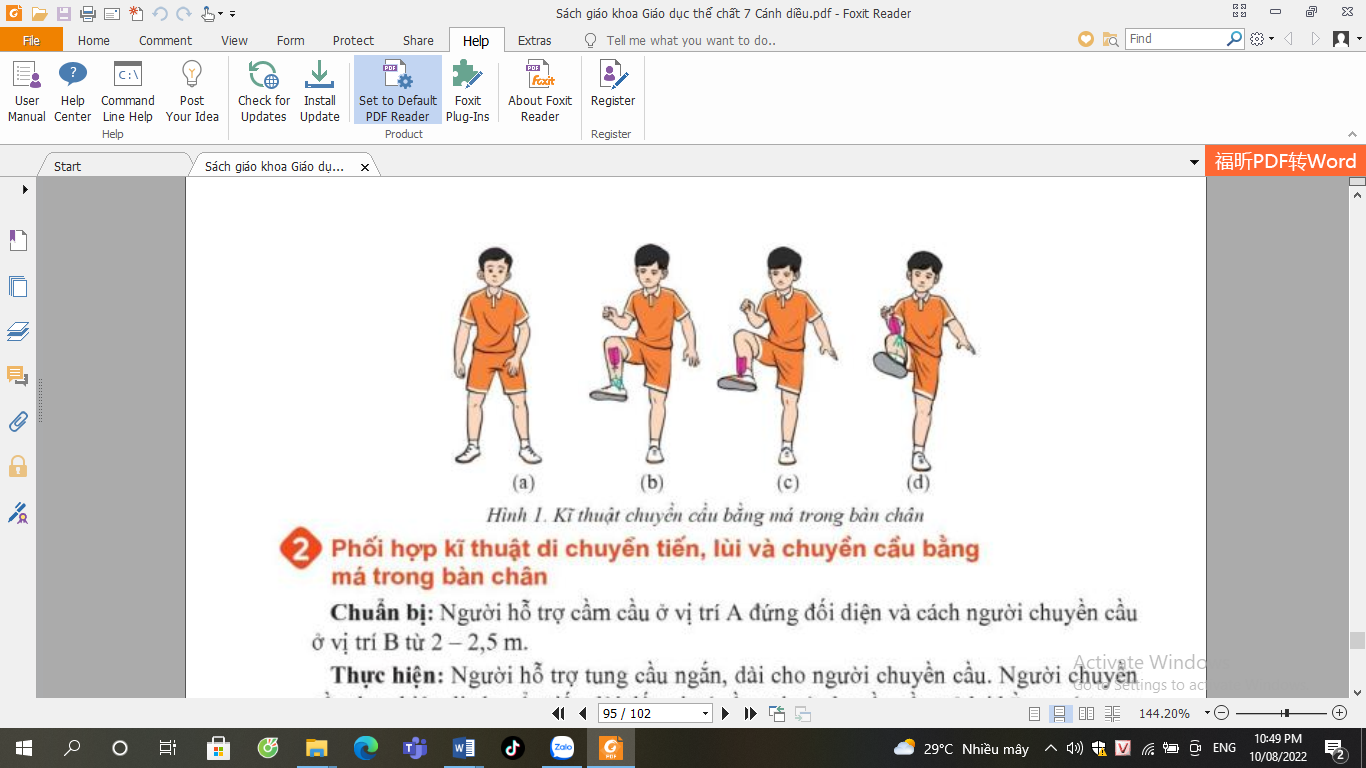 1. Ôn:Tâng cầu bằng má trong bàn chân2. Học: Chyền cầu bằng má trong bàn chân- Gv nhắc lại điểm cần chú ý khi thực hiện kĩ thuật- Hướng dẫn Hs quan sát tranh.- GV làm mẫu kĩ thuật chuyền cầu bằng má trong bàn chân.Gv phân tích kĩ thuật.Gv mời 2 hs lên thực hiện- Hs lăng nghe, ghi nhớ.- Hs qua sát, lắng nghe, ghi nhớ thảo luận cách thực hiện..- Hs quan sát tranh- Quan sát Gv làm mẫu- Ghi nhớ kiến thức- HS nêu câu hỏi thắc mắc nếu cóHĐ 3: LUYỆN TẬP (22-25’)* Mục tiêu- Học sinh thực hiện được kĩ thuật chuyền cầu bằng má trong bàn chân- Chơi và tổ chức chơi trò chơi:”Chuyền cầu vào ô quy định”.; Bài tập phát triển sức mạnh chân.HĐ 3: LUYỆN TẬP (22-25’)* Mục tiêu- Học sinh thực hiện được kĩ thuật chuyền cầu bằng má trong bàn chân- Chơi và tổ chức chơi trò chơi:”Chuyền cầu vào ô quy định”.; Bài tập phát triển sức mạnh chân.HĐ 3: LUYỆN TẬP (22-25’)* Mục tiêu- Học sinh thực hiện được kĩ thuật chuyền cầu bằng má trong bàn chân- Chơi và tổ chức chơi trò chơi:”Chuyền cầu vào ô quy định”.; Bài tập phát triển sức mạnh chân.HĐ 3: LUYỆN TẬP (22-25’)* Mục tiêu- Học sinh thực hiện được kĩ thuật chuyền cầu bằng má trong bàn chân- Chơi và tổ chức chơi trò chơi:”Chuyền cầu vào ô quy định”.; Bài tập phát triển sức mạnh chân.HĐ 3: LUYỆN TẬP (22-25’)* Mục tiêu- Học sinh thực hiện được kĩ thuật chuyền cầu bằng má trong bàn chân- Chơi và tổ chức chơi trò chơi:”Chuyền cầu vào ô quy định”.; Bài tập phát triển sức mạnh chân. Luyện tập kiến thức:- Tâng cầu bằng má trong bàn chân- Chuyền cầu bằng má trong bàn chân.  7-9’3- 4’  7-9’3- 4’- GV phổ biến nội dung và yêu cầu luyện tập.- Gv hô theo khẩu lệnh cho hs - Quan sát .- Sửa sai cho học sinh.- Xếp thành hai hàng một hàng tung cầu một hàng đỡ cầu bằng đùi chân thuận- HS lắng nghe- Tập đồng loạt x      x       x       x      x    x      x       x       x      xx      x       x     x        xx      x      x       x      xTập tâng cầu  bằng má trong bàn chânTập chuyền cầu bằng má trong bàn chân theo cặp đôi* Một số sai lầm thường mắc- Di chuyển không phù hợp với vị trí cầu rơi- Mắt không theo dõi đường cầu tới chỉ nhìn vào má trong bàn chân-Quan sat và di chuyển theo hướng cầu nhiều lần- Tập mô phỏng tại chỗ kĩ thuật động tácHs sửa sai theo hướng dẫn của Gv2. Trò chơi: “Chuyền cầu vào ô quy định”.3. Bài tập thể lực:Chạy nhanh 20m5’5’- GV hướng dẫn luật chơi và cách chơi  cho Hs chơi thử  hướng dẫn lại. - Tổ chức cho hs chơi, cử giám sát. - Gv hướng dẫn cách thực hiệnHs lắng nghe và ghi nhớ cách chơi.- Hs tham gia chơi thi giữa các tổ. Hs tập luyện tích cực3. Báo cáo kết quả tập luyện. - Thực hiện: Chuyền cầu bằng má trong bàn chân  2’1hs/ tổ2’1hs/ tổ- GV gọi hs thực hiện- Gv theo dõi hs thực hiện. - Lấy ý kiến nhận xét của lớp.- Gv nhận xét nhấn mạnh điểm kỹ thuật chung của đt và xếp loại.HS thực hiện nhiệm vụ theo yêu cầu của gv. - HS quan sát bạn tập và  đưa ra nhận xét để phát triển năng lực tự đánh giá lẫn nhau. 4. Hồi tĩnh thả lỏng- Giũ cẳng chân, cẳng tay, rung lắc bắp tay, thả lỏng toàn thân kết hợp hít thở sâu. 2’2’GV điều khiển lớp thả lỏng toàn thân kết hợp -  HS thực hiện theo chỉ dẫn của GV .HĐ 4: VẬN DỤNG (3-5’)* Mục tiêu- Giúp hs củng cố, mở rộng kiến thức của bài và rèn luyện năng lực tự học, tự nghiên cứu. - Hình thành thói quen tự tập luyện ở nhà- Đánh giá mức độ thực hiện của học sinh so với mục tiêu của tiết học.HĐ 4: VẬN DỤNG (3-5’)* Mục tiêu- Giúp hs củng cố, mở rộng kiến thức của bài và rèn luyện năng lực tự học, tự nghiên cứu. - Hình thành thói quen tự tập luyện ở nhà- Đánh giá mức độ thực hiện của học sinh so với mục tiêu của tiết học.HĐ 4: VẬN DỤNG (3-5’)* Mục tiêu- Giúp hs củng cố, mở rộng kiến thức của bài và rèn luyện năng lực tự học, tự nghiên cứu. - Hình thành thói quen tự tập luyện ở nhà- Đánh giá mức độ thực hiện của học sinh so với mục tiêu của tiết học.HĐ 4: VẬN DỤNG (3-5’)* Mục tiêu- Giúp hs củng cố, mở rộng kiến thức của bài và rèn luyện năng lực tự học, tự nghiên cứu. - Hình thành thói quen tự tập luyện ở nhà- Đánh giá mức độ thực hiện của học sinh so với mục tiêu của tiết học.HĐ 4: VẬN DỤNG (3-5’)* Mục tiêu- Giúp hs củng cố, mở rộng kiến thức của bài và rèn luyện năng lực tự học, tự nghiên cứu. - Hình thành thói quen tự tập luyện ở nhà- Đánh giá mức độ thực hiện của học sinh so với mục tiêu của tiết học.1. Tình huống:Kĩ thuật chuyền cầu bằng má trong band chân khó ở điểm gì?3’3-5hs3’3-5hsGV nêu câu hỏi.Gợi ýGv chốt - HS lắng nghe, thảo luận - HS trả lời:- Lắng nghe, ghi nhớ kiến thức.   2. Nhận xét, đánh giá-Ý thức tập luyện- Kết quả tập luyện. 1’1’- GV nhận xét ý thức, thái độ học tập của lớp. - Quan sát, lắng nghe, ghi nhớ, rút kinh nghiệm cho tiết học sau3. Giao bài tập về nhà.- Tâng cầu bằng  má trong bàn chân1’5 lần/1’5 lần/Gv giao bài tập về nhà và hướng dẫn cách tự học - Quan sát, lắng nghe, và nhận nhiệm vụ học tập ở nhà.Ngày soạn: 10.4.2024Ngày dạy18.04.202418.04.202418.04.2024Ngày soạn: 10.4.2024Tiết213Ngày soạn: 10.4.2024Lớp7C7D7ENội dungLVĐLVĐPhương pháp tổ chức giảng dạyPhương pháp tổ chức giảng dạyNội dungLVĐLVĐHĐ của GVHĐ của HS                                                            HĐ 1: MỞ ĐẦU (6-8’).* Mục tiêu: - Giúp học sinh nắm bắt được những kiến thức, kĩ năng, hiểu biết về nội dung liên quan đến bài học. - Đưa cơ thể từ trạng thái hoạt động bình thường sang trạng thái hoạt động TDTT.- Tạo ra nhu cầu cần tìm hiểu kiến thức và hứng thú, sẵn sàng với nhiệm vụ học tập cho học sinh.                                                            HĐ 1: MỞ ĐẦU (6-8’).* Mục tiêu: - Giúp học sinh nắm bắt được những kiến thức, kĩ năng, hiểu biết về nội dung liên quan đến bài học. - Đưa cơ thể từ trạng thái hoạt động bình thường sang trạng thái hoạt động TDTT.- Tạo ra nhu cầu cần tìm hiểu kiến thức và hứng thú, sẵn sàng với nhiệm vụ học tập cho học sinh.                                                            HĐ 1: MỞ ĐẦU (6-8’).* Mục tiêu: - Giúp học sinh nắm bắt được những kiến thức, kĩ năng, hiểu biết về nội dung liên quan đến bài học. - Đưa cơ thể từ trạng thái hoạt động bình thường sang trạng thái hoạt động TDTT.- Tạo ra nhu cầu cần tìm hiểu kiến thức và hứng thú, sẵn sàng với nhiệm vụ học tập cho học sinh.                                                            HĐ 1: MỞ ĐẦU (6-8’).* Mục tiêu: - Giúp học sinh nắm bắt được những kiến thức, kĩ năng, hiểu biết về nội dung liên quan đến bài học. - Đưa cơ thể từ trạng thái hoạt động bình thường sang trạng thái hoạt động TDTT.- Tạo ra nhu cầu cần tìm hiểu kiến thức và hứng thú, sẵn sàng với nhiệm vụ học tập cho học sinh.                                                            HĐ 1: MỞ ĐẦU (6-8’).* Mục tiêu: - Giúp học sinh nắm bắt được những kiến thức, kĩ năng, hiểu biết về nội dung liên quan đến bài học. - Đưa cơ thể từ trạng thái hoạt động bình thường sang trạng thái hoạt động TDTT.- Tạo ra nhu cầu cần tìm hiểu kiến thức và hứng thú, sẵn sàng với nhiệm vụ học tập cho học sinh.1. Nhận lớp- Nhận lớp- Kiểm tra sức khỏe hs- Phổ biến mục tiêu bài học.2. Khởi độnga. Khởi động chung: - Chạy nhẹ nhàng- Khởi động các khớp: Cổ tay cổ chân, vai, hông, gối - Bài tập căng cơ. b. Khởi động chuyên môn:- Đá lăng chân trước – sau.- Đá lăng chân sang ngang- Tâng cầu bằng má trong bàn chân3. Bài cũ:Chuyền cầu bằng má trong bàn chân1-2’5-7’200m2lx8n2lx8n10l1-2’5-7’200m2lx8n2lx8n10l- Nhận lớp, điểm danh, phổ biến nhiệm vụ yêu cầu giờ học.- Hướng dẫn học sinh khởi động.GV điều khiển lớp tập theo hiệu lệnh còi- Gv mời Hs thực hiện-  Lớp quan sát, lắng nghe và nhận nhiệm vụ.      Đội hình khởi động  (GV)Lớp tập đồng loạt theo hiệu lệnh gv.Đội hình khởi động chuyên mônHs thực hiệnHs quan sát, nhận xét bạn thực hiện.HĐ 2: HÌNH THÀNH KIẾN THỨC (10-12’)* Mục tiêu- Nắm được kiến thức và biết cách thực hiện kĩ thuật  chuyền cầu bằng má trong bàn chân, di chuyển tiến, lùi kết hợp chuyền cầu bằng má trong bàn chân - Biết cách chơi và cách tổ chức trò chơi: “Chuyền cầu vào ô quy định”.- Biết cách tập bài tập phát triển sức mạnh chânHĐ 2: HÌNH THÀNH KIẾN THỨC (10-12’)* Mục tiêu- Nắm được kiến thức và biết cách thực hiện kĩ thuật  chuyền cầu bằng má trong bàn chân, di chuyển tiến, lùi kết hợp chuyền cầu bằng má trong bàn chân - Biết cách chơi và cách tổ chức trò chơi: “Chuyền cầu vào ô quy định”.- Biết cách tập bài tập phát triển sức mạnh chânHĐ 2: HÌNH THÀNH KIẾN THỨC (10-12’)* Mục tiêu- Nắm được kiến thức và biết cách thực hiện kĩ thuật  chuyền cầu bằng má trong bàn chân, di chuyển tiến, lùi kết hợp chuyền cầu bằng má trong bàn chân - Biết cách chơi và cách tổ chức trò chơi: “Chuyền cầu vào ô quy định”.- Biết cách tập bài tập phát triển sức mạnh chânHĐ 2: HÌNH THÀNH KIẾN THỨC (10-12’)* Mục tiêu- Nắm được kiến thức và biết cách thực hiện kĩ thuật  chuyền cầu bằng má trong bàn chân, di chuyển tiến, lùi kết hợp chuyền cầu bằng má trong bàn chân - Biết cách chơi và cách tổ chức trò chơi: “Chuyền cầu vào ô quy định”.- Biết cách tập bài tập phát triển sức mạnh chânHĐ 2: HÌNH THÀNH KIẾN THỨC (10-12’)* Mục tiêu- Nắm được kiến thức và biết cách thực hiện kĩ thuật  chuyền cầu bằng má trong bàn chân, di chuyển tiến, lùi kết hợp chuyền cầu bằng má trong bàn chân - Biết cách chơi và cách tổ chức trò chơi: “Chuyền cầu vào ô quy định”.- Biết cách tập bài tập phát triển sức mạnh chânÔn: Chyền cầu bằng má trong bàn chân2.Học: Di chuyển tiến, lùi kết hợp chuyền cầu bằng má trong bàn chân.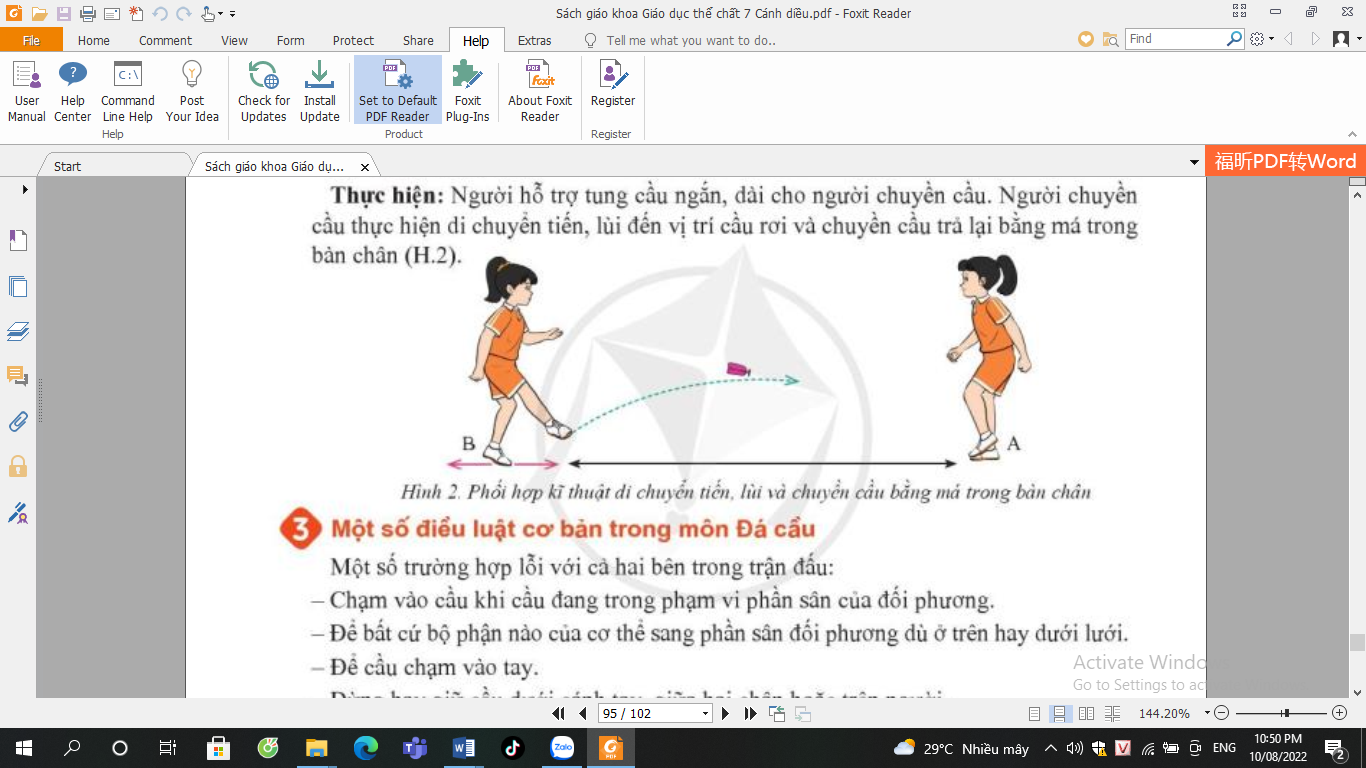 Ôn: Chyền cầu bằng má trong bàn chân2.Học: Di chuyển tiến, lùi kết hợp chuyền cầu bằng má trong bàn chân.- Gv nhắc lại điểm cần chú ý khi thực hiện kĩ thuật- Hướng dẫn Hs quan sát tranh.- GV làm mẫu kĩ thuật di chuyển tiến, lùi kết hợp chuyền cầu bằng má trong bàn chân.Gv phân tích kĩ thuật.Gv mời 2 hs lên thực hiện- Hs lăng nghe, ghi nhớ.- Hs qua sát, lắng nghe, ghi nhớ thảo luận cách thực hiện..- Hs quan sát tranh- Quan sát Gv làm mẫu- Ghi nhớ kiến thức- HS nêu câu hỏi thắc mắc nếu cóHĐ 3: LUYỆN TẬP (22-25’)* Mục tiêu- Học sinh thực hiện được kĩ thuật thuật  chuyền cầu bằng má trong bàn chân, di chuyển tiến, lùi kết hợp chuyền cầu bằng má trong bàn chân- Chơi và tổ chức chơi trò chơi:”Chuyền cầu vào ô quy định”.; Bài tập phát triển sức mạnh chân.HĐ 3: LUYỆN TẬP (22-25’)* Mục tiêu- Học sinh thực hiện được kĩ thuật thuật  chuyền cầu bằng má trong bàn chân, di chuyển tiến, lùi kết hợp chuyền cầu bằng má trong bàn chân- Chơi và tổ chức chơi trò chơi:”Chuyền cầu vào ô quy định”.; Bài tập phát triển sức mạnh chân.HĐ 3: LUYỆN TẬP (22-25’)* Mục tiêu- Học sinh thực hiện được kĩ thuật thuật  chuyền cầu bằng má trong bàn chân, di chuyển tiến, lùi kết hợp chuyền cầu bằng má trong bàn chân- Chơi và tổ chức chơi trò chơi:”Chuyền cầu vào ô quy định”.; Bài tập phát triển sức mạnh chân.HĐ 3: LUYỆN TẬP (22-25’)* Mục tiêu- Học sinh thực hiện được kĩ thuật thuật  chuyền cầu bằng má trong bàn chân, di chuyển tiến, lùi kết hợp chuyền cầu bằng má trong bàn chân- Chơi và tổ chức chơi trò chơi:”Chuyền cầu vào ô quy định”.; Bài tập phát triển sức mạnh chân.HĐ 3: LUYỆN TẬP (22-25’)* Mục tiêu- Học sinh thực hiện được kĩ thuật thuật  chuyền cầu bằng má trong bàn chân, di chuyển tiến, lùi kết hợp chuyền cầu bằng má trong bàn chân- Chơi và tổ chức chơi trò chơi:”Chuyền cầu vào ô quy định”.; Bài tập phát triển sức mạnh chân. Luyện tập kiến thức:- Chuyền cầu bằng má trong bàn chân.- Di chuyển tiến, lùi kết hợp chuyền cầu bằng má trong bàn chân  7-9’3- 4’  7-9’3- 4’- GV phổ biến nội dung và yêu cầu luyện tập.- Gv hô theo khẩu lệnh cho hs - Quan sát .- Sửa sai cho học sinh.- Xếp thành hai hàng một hàng tung cầu một hàng đỡ cầu bằng đùi chân thuận- HS lắng nghe- Tập đồng loạt x      x       x       x      x    x      x       x       x      xx      x       x     x        xx      x      x       x      xTập tâng cầu  bằng má trong bàn chânTập chuyền cầu bằng má trong bàn chân theo cặp đôi* Một số sai lầm thường mắc- Ví trí tiếp xúc của bàn chân với cầu chưa chính xác- Thân trên không ổn định ảnh hưởng đến sự thăng bằng của cơ thể khi thực hiện kĩ thuật.-Mô phỏng kí thuật- Quan sát bạn thực hiện và nhận xét tư thế- Tập chuyền cầu qua lại nhiều lầnHs sửa sai theo hướng dẫn của Gv2. Trò chơi: “Chuyền cầu vào ô quy định”.3. Bài tập thể lực: Phối hợp 5’5’- GV hướng dẫn luật chơi và cách chơi  cho Hs chơi thử  hướng dẫn lại. - Tổ chức cho hs chơi, cử giám sát. - Gv hướng dẫn cách thực hiệnHs lắng nghe và ghi nhớ cách chơi.- Hs tham gia chơi thi giữa các tổ. Hs tập luyện tích cực3. Báo cáo kết quả tập luyện. - Thực hiện: Chuyền cầu bằng má trong bàn chân  2’1hs/ tổ2’1hs/ tổ- GV gọi hs thực hiện- Gv theo dõi hs thực hiện. - Lấy ý kiến nhận xét của lớp.- Gv nhận xét nhấn mạnh điểm kỹ thuật chung của đt và xếp loại.HS thực hiện nhiệm vụ theo yêu cầu của gv. - HS quan sát bạn tập và  đưa ra nhận xét để phát triển năng lực tự đánh giá lẫn nhau. 4. Hồi tĩnh thả lỏng- Giũ cẳng chân, cẳng tay, rung lắc bắp tay, thả lỏng toàn thân kết hợp hít thở sâu. 2’2’GV điều khiển lớp thả lỏng toàn thân kết hợp -  HS thực hiện theo chỉ dẫn của GV .HĐ 4: VẬN DỤNG (3-5’)* Mục tiêu- Giúp hs củng cố, mở rộng kiến thức của bài và rèn luyện năng lực tự học, tự nghiên cứu. - Hình thành thói quen tự tập luyện ở nhà- Đánh giá mức độ thực hiện của học sinh so với mục tiêu của tiết học.HĐ 4: VẬN DỤNG (3-5’)* Mục tiêu- Giúp hs củng cố, mở rộng kiến thức của bài và rèn luyện năng lực tự học, tự nghiên cứu. - Hình thành thói quen tự tập luyện ở nhà- Đánh giá mức độ thực hiện của học sinh so với mục tiêu của tiết học.HĐ 4: VẬN DỤNG (3-5’)* Mục tiêu- Giúp hs củng cố, mở rộng kiến thức của bài và rèn luyện năng lực tự học, tự nghiên cứu. - Hình thành thói quen tự tập luyện ở nhà- Đánh giá mức độ thực hiện của học sinh so với mục tiêu của tiết học.HĐ 4: VẬN DỤNG (3-5’)* Mục tiêu- Giúp hs củng cố, mở rộng kiến thức của bài và rèn luyện năng lực tự học, tự nghiên cứu. - Hình thành thói quen tự tập luyện ở nhà- Đánh giá mức độ thực hiện của học sinh so với mục tiêu của tiết học.HĐ 4: VẬN DỤNG (3-5’)* Mục tiêu- Giúp hs củng cố, mở rộng kiến thức của bài và rèn luyện năng lực tự học, tự nghiên cứu. - Hình thành thói quen tự tập luyện ở nhà- Đánh giá mức độ thực hiện của học sinh so với mục tiêu của tiết học.1. Tình huống:Kĩ thuật chuyền cầu bằng mu bàn chân khác tâng câu bàng mu bàn chân ở điểm gì?3’3-5hs3’3-5hsGV nêu câu hỏi.Gợi ýGv chốt - HS lắng nghe, thảo luận - HS trả lời:- Lắng nghe, ghi nhớ kiến thức.   2. Nhận xét, đánh giá-Ý thức tập luyện- Kết quả tập luyện. 1’1’- GV nhận xét ý thức, thái độ học tập của lớp. - Quan sát, lắng nghe, ghi nhớ, rút kinh nghiệm cho tiết học sau3. Giao bài tập về nhà.- Tâng cầu bằng  má trong bàn chân1’5 lần/1’5 lần/Gv giao bài tập về nhà và hướng dẫn cách tự học - Quan sát, lắng nghe, và nhận nhiệm vụ học tập ở nhà.Ngày soạn: 10.4.2024Ngày dạy24.04.202424.04.202424.04.2024Ngày soạn: 10.4.2024Tiết124Ngày soạn: 10.4.2024Lớp7C7D7ENội dungLVĐLVĐPhương pháp tổ chức giảng dạyPhương pháp tổ chức giảng dạyNội dungLVĐLVĐHĐ của GVHĐ của HS                                                            HĐ 1: MỞ ĐẦU (6-8’).* Mục tiêu: - Giúp học sinh nắm bắt được những kiến thức, kĩ năng, hiểu biết về nội dung liên quan đến bài học. - Đưa cơ thể từ trạng thái hoạt động bình thường sang trạng thái hoạt động TDTT.- Tạo ra nhu cầu cần tìm hiểu kiến thức và hứng thú, sẵn sàng với nhiệm vụ học tập cho học sinh.                                                            HĐ 1: MỞ ĐẦU (6-8’).* Mục tiêu: - Giúp học sinh nắm bắt được những kiến thức, kĩ năng, hiểu biết về nội dung liên quan đến bài học. - Đưa cơ thể từ trạng thái hoạt động bình thường sang trạng thái hoạt động TDTT.- Tạo ra nhu cầu cần tìm hiểu kiến thức và hứng thú, sẵn sàng với nhiệm vụ học tập cho học sinh.                                                            HĐ 1: MỞ ĐẦU (6-8’).* Mục tiêu: - Giúp học sinh nắm bắt được những kiến thức, kĩ năng, hiểu biết về nội dung liên quan đến bài học. - Đưa cơ thể từ trạng thái hoạt động bình thường sang trạng thái hoạt động TDTT.- Tạo ra nhu cầu cần tìm hiểu kiến thức và hứng thú, sẵn sàng với nhiệm vụ học tập cho học sinh.                                                            HĐ 1: MỞ ĐẦU (6-8’).* Mục tiêu: - Giúp học sinh nắm bắt được những kiến thức, kĩ năng, hiểu biết về nội dung liên quan đến bài học. - Đưa cơ thể từ trạng thái hoạt động bình thường sang trạng thái hoạt động TDTT.- Tạo ra nhu cầu cần tìm hiểu kiến thức và hứng thú, sẵn sàng với nhiệm vụ học tập cho học sinh.                                                            HĐ 1: MỞ ĐẦU (6-8’).* Mục tiêu: - Giúp học sinh nắm bắt được những kiến thức, kĩ năng, hiểu biết về nội dung liên quan đến bài học. - Đưa cơ thể từ trạng thái hoạt động bình thường sang trạng thái hoạt động TDTT.- Tạo ra nhu cầu cần tìm hiểu kiến thức và hứng thú, sẵn sàng với nhiệm vụ học tập cho học sinh.1. Nhận lớp- Nhận lớp- Kiểm tra sức khỏe hs- Phổ biến mục tiêu bài học.2. Khởi độnga. Khởi động chung: - Chạy nhẹ nhàng- Khởi động các khớp: Cổ tay cổ chân, vai, hông, gối - Bài tập căng cơ. b. Khởi động chuyên môn:- Đá lăng chân trước – sau.- Đá lăng chân sang ngang- Tâng cầu bằng má trong bàn chân3. Bài cũ:Phối hợp di chyển tiến – lùi và chuyền cầu bằng má trong bàn chân1-2’5-7’200m2lx8n2lx8n10l1-2’5-7’200m2lx8n2lx8n10l- Nhận lớp, điểm danh, phổ biến nhiệm vụ yêu cầu giờ học.- Hướng dẫn học sinh khởi động.GV điều khiển lớp tập theo hiệu lệnh còi- Gv mời Hs thực hiện-  Lớp quan sát, lắng nghe và nhận nhiệm vụ.      Đội hình khởi động  (GV)Lớp tập đồng loạt theo hiệu lệnh gv.Đội hình khởi động chuyên mônHs thực hiệnHs quan sát, nhận xét bạn thực hiện.HĐ 2: HÌNH THÀNH KIẾN THỨC (10-12’)* Mục tiêu- Nắm được kiến thức và biết cách thực hiện kĩ thuật  chuyền cầu bằng má trong bàn chân, một số điểm luật cơ bản trong đá cầu- Biết cách chơi và cách tổ chức trò chơi: “Chuyền cầu vào ô quy định”.- Biết cách tập bài tập phát triển sức mạnh chânHĐ 2: HÌNH THÀNH KIẾN THỨC (10-12’)* Mục tiêu- Nắm được kiến thức và biết cách thực hiện kĩ thuật  chuyền cầu bằng má trong bàn chân, một số điểm luật cơ bản trong đá cầu- Biết cách chơi và cách tổ chức trò chơi: “Chuyền cầu vào ô quy định”.- Biết cách tập bài tập phát triển sức mạnh chânHĐ 2: HÌNH THÀNH KIẾN THỨC (10-12’)* Mục tiêu- Nắm được kiến thức và biết cách thực hiện kĩ thuật  chuyền cầu bằng má trong bàn chân, một số điểm luật cơ bản trong đá cầu- Biết cách chơi và cách tổ chức trò chơi: “Chuyền cầu vào ô quy định”.- Biết cách tập bài tập phát triển sức mạnh chânHĐ 2: HÌNH THÀNH KIẾN THỨC (10-12’)* Mục tiêu- Nắm được kiến thức và biết cách thực hiện kĩ thuật  chuyền cầu bằng má trong bàn chân, một số điểm luật cơ bản trong đá cầu- Biết cách chơi và cách tổ chức trò chơi: “Chuyền cầu vào ô quy định”.- Biết cách tập bài tập phát triển sức mạnh chânHĐ 2: HÌNH THÀNH KIẾN THỨC (10-12’)* Mục tiêu- Nắm được kiến thức và biết cách thực hiện kĩ thuật  chuyền cầu bằng má trong bàn chân, một số điểm luật cơ bản trong đá cầu- Biết cách chơi và cách tổ chức trò chơi: “Chuyền cầu vào ô quy định”.- Biết cách tập bài tập phát triển sức mạnh chânÔn: Chyền cầu bằng má trong bàn chân2.Học: Một số điểm luật.Một số trường hợp lỗi với cả hai bân trong trận đấu:Chạm vào cầu khi cầu đang trog phạm vi sân đối phương.Một bộ phận cơ thể sang sân đối phương.Câù chạm tay.Dừng hay giữ cầu dưới cánh tay, giữa hai chân hoặc trên người.Chạm cầu quá hai lầnÔn: Chyền cầu bằng má trong bàn chân2.Học: Một số điểm luật.Một số trường hợp lỗi với cả hai bân trong trận đấu:Chạm vào cầu khi cầu đang trog phạm vi sân đối phương.Một bộ phận cơ thể sang sân đối phương.Câù chạm tay.Dừng hay giữ cầu dưới cánh tay, giữa hai chân hoặc trên người.Chạm cầu quá hai lần- Gv nhắc lại điểm cần chú ý khi thực hiện kĩ thuật- Hướng dẫn Hs quan sát tranh.- GV làm mẫu kĩ thuật di chuyển tiến, lùi kết hợp chuyền cầu bằng má trong bàn chân.Gv phân tích kĩ thuật.Gv mời 2 hs lên thực hiện- Hs lăng nghe, ghi nhớ.- Hs qua sát, lắng nghe, ghi nhớ thảo luận cách thực hiện..- Hs quan sát tranh- Quan sát Gv làm mẫu- Ghi nhớ kiến thức- HS nêu câu hỏi thắc mắc nếu cóHĐ 3: LUYỆN TẬP (22-25’)* Mục tiêu- Học sinh thực hiện được kĩ thuật thuật  chuyền cầu bằng má trong bàn chân- Chơi và tổ chức chơi trò chơi:”Chuyền cầu vào ô quy định”.; Bài tập phát triển sức mạnh chân.HĐ 3: LUYỆN TẬP (22-25’)* Mục tiêu- Học sinh thực hiện được kĩ thuật thuật  chuyền cầu bằng má trong bàn chân- Chơi và tổ chức chơi trò chơi:”Chuyền cầu vào ô quy định”.; Bài tập phát triển sức mạnh chân.HĐ 3: LUYỆN TẬP (22-25’)* Mục tiêu- Học sinh thực hiện được kĩ thuật thuật  chuyền cầu bằng má trong bàn chân- Chơi và tổ chức chơi trò chơi:”Chuyền cầu vào ô quy định”.; Bài tập phát triển sức mạnh chân.HĐ 3: LUYỆN TẬP (22-25’)* Mục tiêu- Học sinh thực hiện được kĩ thuật thuật  chuyền cầu bằng má trong bàn chân- Chơi và tổ chức chơi trò chơi:”Chuyền cầu vào ô quy định”.; Bài tập phát triển sức mạnh chân.HĐ 3: LUYỆN TẬP (22-25’)* Mục tiêu- Học sinh thực hiện được kĩ thuật thuật  chuyền cầu bằng má trong bàn chân- Chơi và tổ chức chơi trò chơi:”Chuyền cầu vào ô quy định”.; Bài tập phát triển sức mạnh chân. Luyện tập kiến thức:- Chuyền cầu bằng má trong bàn chân đúng luật.- Di chuyển tiến – lùi kết hợp chuyền cầu bằng má trong bàn chân.  7-9’3- 4’  7-9’3- 4’- GV phổ biến nội dung và yêu cầu luyện tập.- Gv hô theo khẩu lệnh cho hs - Quan sát .- Sửa sai cho học sinh.- Xếp thành hai hàng một hàng tung cầu một hàng đỡ cầu bằng đùi chân thuận- HS lắng nghe- Tập đồng loạt x      x       x       x      x    x      x       x       x      xx      x       x     x        xx      x      x       x      xTập tâng cầu  bằng má trong bàn chânTập chuyền cầu bằng má trong bàn chân theo cặp đôi* Một số sai lầm thường mắc- Ví trí tiếp xúc của bàn chân với cầu chưa chính xác- Thân trên không ổn định ảnh hưởng đến sự thăng bằng của cơ thể khi thực hiện kĩ thuật.-Mô phỏng kí thuật- Quan sát bạn thực hiện và nhận xét tư thế- Tập chuyền cầu qua lại nhiều lầnHs sửa sai theo hướng dẫn của Gv2. Trò chơi: “Chuyền cầu vào ô quy định”.3. Bài tập thể lực: Chạy nhanh 20m5’5’- GV hướng dẫn luật chơi và cách chơi  cho Hs chơi thử  hướng dẫn lại. - Tổ chức cho hs chơi, cử giám sát. - Gv hướng dẫn cách thực hiệnHs lắng nghe và ghi nhớ cách chơi.- Hs tham gia chơi thi giữa các tổ. Hs tập luyện tích cực3. Báo cáo kết quả tập luyện. - Thực hiện: Chuyền cầu bằng má trong bàn chân  2’1hs/ tổ2’1hs/ tổ- GV gọi hs thực hiện- Gv theo dõi hs thực hiện. - Lấy ý kiến nhận xét của lớp.- Gv nhận xét nhấn mạnh điểm kỹ thuật chung của đt và xếp loại.HS thực hiện nhiệm vụ theo yêu cầu của gv. - HS quan sát bạn tập và  đưa ra nhận xét để phát triển năng lực tự đánh giá lẫn nhau. 4. Hồi tĩnh thả lỏng- Giũ cẳng chân, cẳng tay, rung lắc bắp tay, thả lỏng toàn thân kết hợp hít thở sâu. 2’2’GV điều khiển lớp thả lỏng toàn thân kết hợp -  HS thực hiện theo chỉ dẫn của GV .HĐ 4: VẬN DỤNG (3-5’)* Mục tiêu- Giúp hs củng cố, mở rộng kiến thức của bài và rèn luyện năng lực tự học, tự nghiên cứu. - Hình thành thói quen tự tập luyện ở nhà- Đánh giá mức độ thực hiện của học sinh so với mục tiêu của tiết học.HĐ 4: VẬN DỤNG (3-5’)* Mục tiêu- Giúp hs củng cố, mở rộng kiến thức của bài và rèn luyện năng lực tự học, tự nghiên cứu. - Hình thành thói quen tự tập luyện ở nhà- Đánh giá mức độ thực hiện của học sinh so với mục tiêu của tiết học.HĐ 4: VẬN DỤNG (3-5’)* Mục tiêu- Giúp hs củng cố, mở rộng kiến thức của bài và rèn luyện năng lực tự học, tự nghiên cứu. - Hình thành thói quen tự tập luyện ở nhà- Đánh giá mức độ thực hiện của học sinh so với mục tiêu của tiết học.HĐ 4: VẬN DỤNG (3-5’)* Mục tiêu- Giúp hs củng cố, mở rộng kiến thức của bài và rèn luyện năng lực tự học, tự nghiên cứu. - Hình thành thói quen tự tập luyện ở nhà- Đánh giá mức độ thực hiện của học sinh so với mục tiêu của tiết học.HĐ 4: VẬN DỤNG (3-5’)* Mục tiêu- Giúp hs củng cố, mở rộng kiến thức của bài và rèn luyện năng lực tự học, tự nghiên cứu. - Hình thành thói quen tự tập luyện ở nhà- Đánh giá mức độ thực hiện của học sinh so với mục tiêu của tiết học.1. Tình huống:Nêu một số điểm luạt tong thi đấu đá cầu?3’3-5hs3’3-5hsGV nêu câu hỏi.Gợi ýGv chốt - HS lắng nghe, thảo luận - HS trả lời:- Lắng nghe, ghi nhớ kiến thức.   2. Nhận xét, đánh giá-Ý thức tập luyện- Kết quả tập luyện. 1’1’- GV nhận xét ý thức, thái độ học tập của lớp. - Quan sát, lắng nghe, ghi nhớ, rút kinh nghiệm cho tiết học sau3. Giao bài tập về nhà.- Chuyền cầu bằng  má trong bàn chân1’5 lần/1’5 lần/Gv giao bài tập về nhà và hướng dẫn cách tự học - Quan sát, lắng nghe, và nhận nhiệm vụ học tập ở nhà.Ngày soạn: 10.4.2024Ngày dạy25.04.202425.04.202425.04.2024Ngày soạn: 10.4.2024Tiết213Ngày soạn: 10.4.2024Lớp7C7D7ENội dungLVĐLVĐPhương pháp tổ chức giảng dạyPhương pháp tổ chức giảng dạyNội dungLVĐLVĐHĐ của GVHĐ của HS                                                            HĐ 1: MỞ ĐẦU (6-8’).* Mục tiêu: - Giúp học sinh nắm bắt được những kiến thức, kĩ năng, hiểu biết về nội dung liên quan đến bài học. - Đưa cơ thể từ trạng thái hoạt động bình thường sang trạng thái hoạt động TDTT.- Tạo ra nhu cầu cần tìm hiểu kiến thức và hứng thú, sẵn sàng với nhiệm vụ học tập cho học sinh.                                                            HĐ 1: MỞ ĐẦU (6-8’).* Mục tiêu: - Giúp học sinh nắm bắt được những kiến thức, kĩ năng, hiểu biết về nội dung liên quan đến bài học. - Đưa cơ thể từ trạng thái hoạt động bình thường sang trạng thái hoạt động TDTT.- Tạo ra nhu cầu cần tìm hiểu kiến thức và hứng thú, sẵn sàng với nhiệm vụ học tập cho học sinh.                                                            HĐ 1: MỞ ĐẦU (6-8’).* Mục tiêu: - Giúp học sinh nắm bắt được những kiến thức, kĩ năng, hiểu biết về nội dung liên quan đến bài học. - Đưa cơ thể từ trạng thái hoạt động bình thường sang trạng thái hoạt động TDTT.- Tạo ra nhu cầu cần tìm hiểu kiến thức và hứng thú, sẵn sàng với nhiệm vụ học tập cho học sinh.                                                            HĐ 1: MỞ ĐẦU (6-8’).* Mục tiêu: - Giúp học sinh nắm bắt được những kiến thức, kĩ năng, hiểu biết về nội dung liên quan đến bài học. - Đưa cơ thể từ trạng thái hoạt động bình thường sang trạng thái hoạt động TDTT.- Tạo ra nhu cầu cần tìm hiểu kiến thức và hứng thú, sẵn sàng với nhiệm vụ học tập cho học sinh.                                                            HĐ 1: MỞ ĐẦU (6-8’).* Mục tiêu: - Giúp học sinh nắm bắt được những kiến thức, kĩ năng, hiểu biết về nội dung liên quan đến bài học. - Đưa cơ thể từ trạng thái hoạt động bình thường sang trạng thái hoạt động TDTT.- Tạo ra nhu cầu cần tìm hiểu kiến thức và hứng thú, sẵn sàng với nhiệm vụ học tập cho học sinh.1. Nhận lớp- Nhận lớp- Kiểm tra sức khỏe hs- Phổ biến mục tiêu bài học.2. Khởi độnga. Khởi động chung: - Chạy nhẹ nhàng- Khởi động các khớp: Cổ tay cổ chân, vai, hông, gối - Bài tập căng cơ. b. Khởi động chuyên môn:- Đá lăng chân trước – sau.- Đá lăng chân sang ngang- Tâng cầu bằng má trong bàn chân3. Bài cũ:Chuyền cầu bằng má trong bàn chân1-2’5-7’200m2lx8n2lx8n10l1-2’5-7’200m2lx8n2lx8n10l- Nhận lớp, điểm danh, phổ biến nhiệm vụ yêu cầu giờ học.- Hướng dẫn học sinh khởi động.GV điều khiển lớp tập theo hiệu lệnh còi- Gv mời Hs thực hiện-  Lớp quan sát, lắng nghe và nhận nhiệm vụ.      Đội hình khởi động  (GV)Lớp tập đồng loạt theo hiệu lệnh gv.Đội hình khởi động chuyên mônHs thực hiệnHs quan sát, nhận xét bạn thực hiện.HĐ 2: HÌNH THÀNH KIẾN THỨC (10-12’)* Mục tiêu- Nắm được kiến thức và biết cách thực hiện kĩ thuật  tâng cầu bằng má trong bàn chân, phát cầu cao chân chính diên bằng mu bàn chân- Biết cách chơi và cách tổ chức trò chơi: “Phát cầu vào ô quy định”.- Biết cách tập bài tập phát triển sức mạnh chânHĐ 2: HÌNH THÀNH KIẾN THỨC (10-12’)* Mục tiêu- Nắm được kiến thức và biết cách thực hiện kĩ thuật  tâng cầu bằng má trong bàn chân, phát cầu cao chân chính diên bằng mu bàn chân- Biết cách chơi và cách tổ chức trò chơi: “Phát cầu vào ô quy định”.- Biết cách tập bài tập phát triển sức mạnh chânHĐ 2: HÌNH THÀNH KIẾN THỨC (10-12’)* Mục tiêu- Nắm được kiến thức và biết cách thực hiện kĩ thuật  tâng cầu bằng má trong bàn chân, phát cầu cao chân chính diên bằng mu bàn chân- Biết cách chơi và cách tổ chức trò chơi: “Phát cầu vào ô quy định”.- Biết cách tập bài tập phát triển sức mạnh chânHĐ 2: HÌNH THÀNH KIẾN THỨC (10-12’)* Mục tiêu- Nắm được kiến thức và biết cách thực hiện kĩ thuật  tâng cầu bằng má trong bàn chân, phát cầu cao chân chính diên bằng mu bàn chân- Biết cách chơi và cách tổ chức trò chơi: “Phát cầu vào ô quy định”.- Biết cách tập bài tập phát triển sức mạnh chânHĐ 2: HÌNH THÀNH KIẾN THỨC (10-12’)* Mục tiêu- Nắm được kiến thức và biết cách thực hiện kĩ thuật  tâng cầu bằng má trong bàn chân, phát cầu cao chân chính diên bằng mu bàn chân- Biết cách chơi và cách tổ chức trò chơi: “Phát cầu vào ô quy định”.- Biết cách tập bài tập phát triển sức mạnh chânÔn: Tâng cầu bằng má trong bàn chân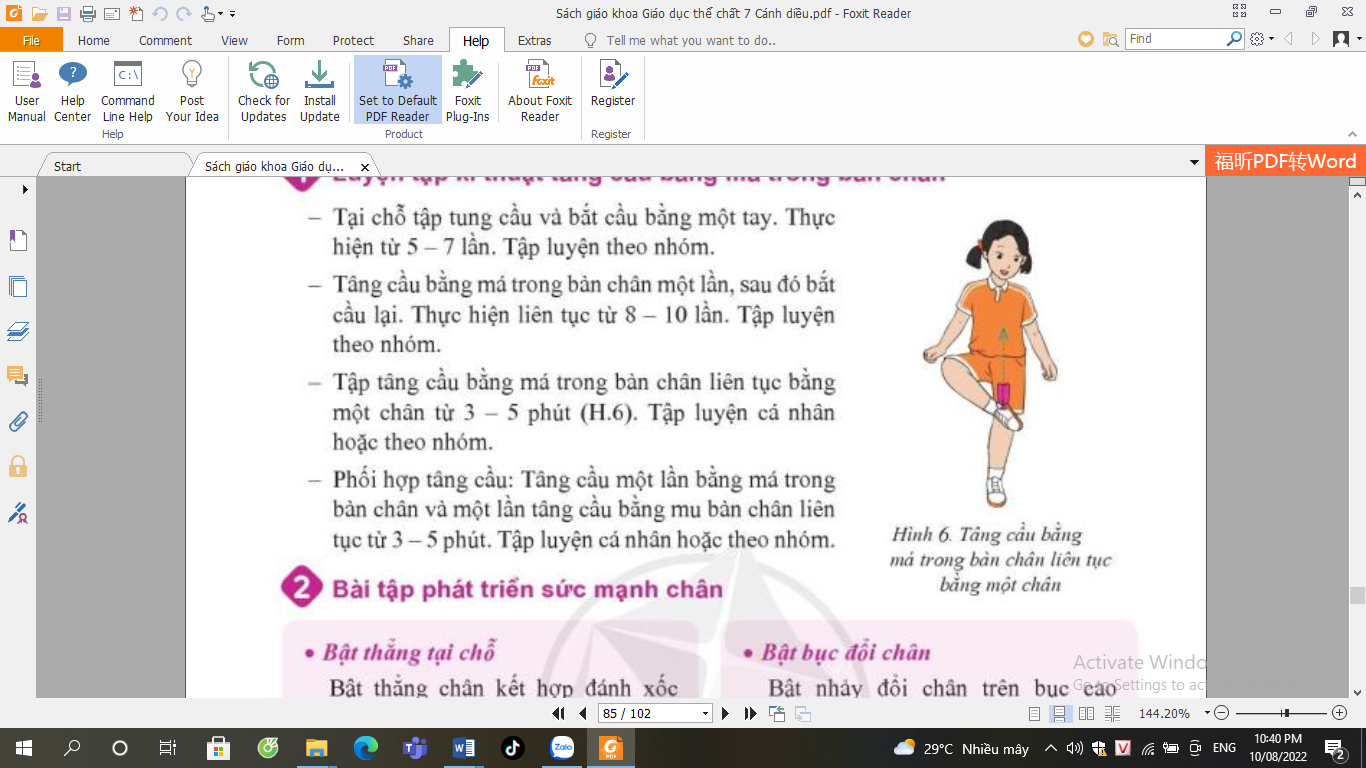  Phát cầu cao chân chính diên bằng mu bàn chân.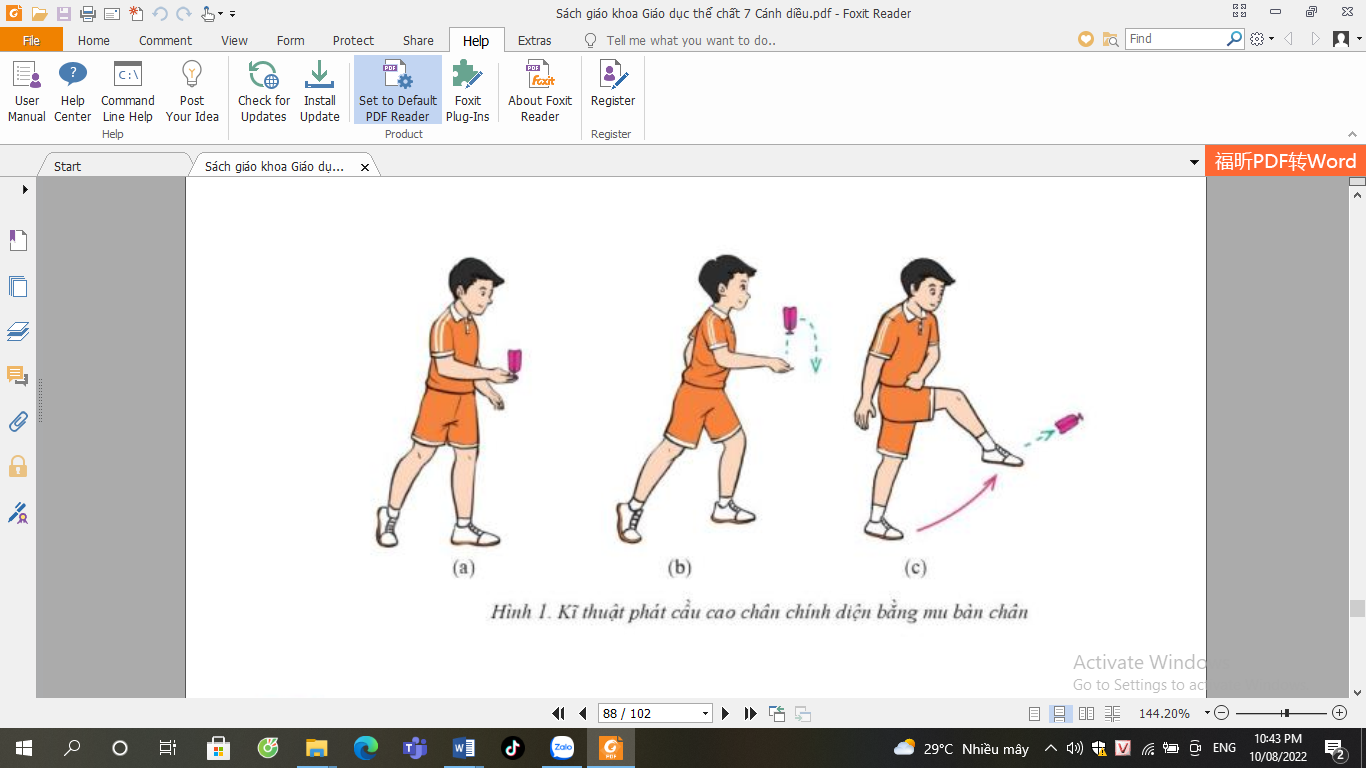 Ôn: Tâng cầu bằng má trong bàn chân Phát cầu cao chân chính diên bằng mu bàn chân.- Gv nhắc lại điểm cần chú ý khi thực hiện kĩ thuật- Hướng dẫn Hs quan sát tranh.- GV làm mẫu kĩ thuật di chuyển tiến, lùi kết hợp chuyền cầu bằng má trong bàn chân.Gv phân tích kĩ thuật.Gv mời 2 hs lên thực hiện- Hs lăng nghe, ghi nhớ.- Hs qua sát, lắng nghe, ghi nhớ thảo luận cách thực hiện..- Hs quan sát tranh- Quan sát Gv làm mẫu- Ghi nhớ kiến thức- HS nêu câu hỏi thắc mắc nếu cóHĐ 3: LUYỆN TẬP (22-25’)* Mục tiêu- Học sinh thực hiện được kĩ thuật thuật  tâng cầu bằng má trong bàn chân, phát cầu cao chân chính diện bằng mu bàn chân- Chơi và tổ chức chơi trò chơi:”Phát cầu vào ô quy định”.; Bài tập phát triển sức mạnh chân.HĐ 3: LUYỆN TẬP (22-25’)* Mục tiêu- Học sinh thực hiện được kĩ thuật thuật  tâng cầu bằng má trong bàn chân, phát cầu cao chân chính diện bằng mu bàn chân- Chơi và tổ chức chơi trò chơi:”Phát cầu vào ô quy định”.; Bài tập phát triển sức mạnh chân.HĐ 3: LUYỆN TẬP (22-25’)* Mục tiêu- Học sinh thực hiện được kĩ thuật thuật  tâng cầu bằng má trong bàn chân, phát cầu cao chân chính diện bằng mu bàn chân- Chơi và tổ chức chơi trò chơi:”Phát cầu vào ô quy định”.; Bài tập phát triển sức mạnh chân.HĐ 3: LUYỆN TẬP (22-25’)* Mục tiêu- Học sinh thực hiện được kĩ thuật thuật  tâng cầu bằng má trong bàn chân, phát cầu cao chân chính diện bằng mu bàn chân- Chơi và tổ chức chơi trò chơi:”Phát cầu vào ô quy định”.; Bài tập phát triển sức mạnh chân.HĐ 3: LUYỆN TẬP (22-25’)* Mục tiêu- Học sinh thực hiện được kĩ thuật thuật  tâng cầu bằng má trong bàn chân, phát cầu cao chân chính diện bằng mu bàn chân- Chơi và tổ chức chơi trò chơi:”Phát cầu vào ô quy định”.; Bài tập phát triển sức mạnh chân. Luyện tập kiến thức:- Tâng cầu bằng má trong bàn chân.- Phát cầu cao chân chính diện bằng mu bàn chân  7-9’3- 4’  7-9’3- 4’- GV phổ biến nội dung và yêu cầu luyện tập.- Gv hô theo khẩu lệnh cho hs - Quan sát .- Sửa sai cho học sinh.- Xếp thành hai hàng một hàng tung cầu một hàng đỡ cầu bằng đùi chân thuận- HS lắng nghe- Tập đồng loạt x      x       x       x      x    x      x       x       x      xx      x       x     x        xx      x      x       x      xTập tâng cầu  bằng má trong bàn chânTập chuyền cầu bằng má trong bàn chân theo cặp đôi* Một số sai lầm thường mắc- Ví trí tiếp xúc của bàn chân với cầu chưa chính xác- Thân trên không ổn định ảnh hưởng đến sự thăng bằng của cơ thể khi thực hiện kĩ thuật.-Mô phỏng kí thuật- Quan sát bạn thực hiện và nhận xét tư thế- Tập chuyền cầu qua lại nhiều lầnHs sửa sai theo hướng dẫn của Gv2. Trò chơi: “Chuyền cầu vào ô quy định”.3. Bài tập thể lực: Chạ nhanh 20m5’5’- GV hướng dẫn luật chơi và cách chơi  cho Hs chơi thử  hướng dẫn lại. - Tổ chức cho hs chơi, cử giám sát. - Gv hướng dẫn cách thực hiệnHs lắng nghe và ghi nhớ cách chơi.- Hs tham gia chơi thi giữa các tổ. Hs tập luyện tích cực3. Báo cáo kết quả tập luyện. - Thực hiện: Chuyền cầu bằng má trong bàn chân  2’1hs/ tổ2’1hs/ tổ- GV gọi hs thực hiện- Gv theo dõi hs thực hiện. - Lấy ý kiến nhận xét của lớp.- Gv nhận xét nhấn mạnh điểm kỹ thuật chung của đt và xếp loại.HS thực hiện nhiệm vụ theo yêu cầu của gv. - HS quan sát bạn tập và  đưa ra nhận xét để phát triển năng lực tự đánh giá lẫn nhau. 4. Hồi tĩnh thả lỏng- Giũ cẳng chân, cẳng tay, rung lắc bắp tay, thả lỏng toàn thân kết hợp hít thở sâu. 2’2’GV điều khiển lớp thả lỏng toàn thân kết hợp -  HS thực hiện theo chỉ dẫn của GV .HĐ 4: VẬN DỤNG (3-5’)* Mục tiêu- Giúp hs củng cố, mở rộng kiến thức của bài và rèn luyện năng lực tự học, tự nghiên cứu. - Hình thành thói quen tự tập luyện ở nhà- Đánh giá mức độ thực hiện của học sinh so với mục tiêu của tiết học.HĐ 4: VẬN DỤNG (3-5’)* Mục tiêu- Giúp hs củng cố, mở rộng kiến thức của bài và rèn luyện năng lực tự học, tự nghiên cứu. - Hình thành thói quen tự tập luyện ở nhà- Đánh giá mức độ thực hiện của học sinh so với mục tiêu của tiết học.HĐ 4: VẬN DỤNG (3-5’)* Mục tiêu- Giúp hs củng cố, mở rộng kiến thức của bài và rèn luyện năng lực tự học, tự nghiên cứu. - Hình thành thói quen tự tập luyện ở nhà- Đánh giá mức độ thực hiện của học sinh so với mục tiêu của tiết học.HĐ 4: VẬN DỤNG (3-5’)* Mục tiêu- Giúp hs củng cố, mở rộng kiến thức của bài và rèn luyện năng lực tự học, tự nghiên cứu. - Hình thành thói quen tự tập luyện ở nhà- Đánh giá mức độ thực hiện của học sinh so với mục tiêu của tiết học.HĐ 4: VẬN DỤNG (3-5’)* Mục tiêu- Giúp hs củng cố, mở rộng kiến thức của bài và rèn luyện năng lực tự học, tự nghiên cứu. - Hình thành thói quen tự tập luyện ở nhà- Đánh giá mức độ thực hiện của học sinh so với mục tiêu của tiết học.1. Tình huống:Kĩ thuật chuyền cầu khó ở điểm gì?3’3-5hs3’3-5hsGV nêu câu hỏi.Gợi ýGv chốt - HS lắng nghe, thảo luận - HS trả lời:- Lắng nghe, ghi nhớ kiến thức.   2. Nhận xét, đánh giá-Ý thức tập luyện- Kết quả tập luyện. 1’1’- GV nhận xét ý thức, thái độ học tập của lớp. - Quan sát, lắng nghe, ghi nhớ, rút kinh nghiệm cho tiết học sau3. Giao bài tập về nhà.- Phát cầu cao chân chihs diên bằng mu bàn chân1’5 lần/1’5 lần/Gv giao bài tập về nhà và hướng dẫn cách tự học - Quan sát, lắng nghe, và nhận nhiệm vụ học tập ở nhà.Ngày soạn: 10.4.2024Ngày dạy08.05.202408.045202408.05.2024Ngày soạn: 10.4.2024Tiết124Ngày soạn: 10.4.2024Lớp7C7D7ENội dungLVĐLVĐPhương pháp tổ chức giảng dạyPhương pháp tổ chức giảng dạyNội dungLVĐLVĐHĐ của GVHĐ của HS                                                            HĐ 1: MỞ ĐẦU (6-8’).* Mục tiêu: - Giúp học sinh nắm bắt được những kiến thức, kĩ năng, hiểu biết về nội dung liên quan đến bài học. - Đưa cơ thể từ trạng thái hoạt động bình thường sang trạng thái hoạt động TDTT.- Tạo ra nhu cầu cần tìm hiểu kiến thức và hứng thú, sẵn sàng với nhiệm vụ học tập cho học sinh.                                                            HĐ 1: MỞ ĐẦU (6-8’).* Mục tiêu: - Giúp học sinh nắm bắt được những kiến thức, kĩ năng, hiểu biết về nội dung liên quan đến bài học. - Đưa cơ thể từ trạng thái hoạt động bình thường sang trạng thái hoạt động TDTT.- Tạo ra nhu cầu cần tìm hiểu kiến thức và hứng thú, sẵn sàng với nhiệm vụ học tập cho học sinh.                                                            HĐ 1: MỞ ĐẦU (6-8’).* Mục tiêu: - Giúp học sinh nắm bắt được những kiến thức, kĩ năng, hiểu biết về nội dung liên quan đến bài học. - Đưa cơ thể từ trạng thái hoạt động bình thường sang trạng thái hoạt động TDTT.- Tạo ra nhu cầu cần tìm hiểu kiến thức và hứng thú, sẵn sàng với nhiệm vụ học tập cho học sinh.                                                            HĐ 1: MỞ ĐẦU (6-8’).* Mục tiêu: - Giúp học sinh nắm bắt được những kiến thức, kĩ năng, hiểu biết về nội dung liên quan đến bài học. - Đưa cơ thể từ trạng thái hoạt động bình thường sang trạng thái hoạt động TDTT.- Tạo ra nhu cầu cần tìm hiểu kiến thức và hứng thú, sẵn sàng với nhiệm vụ học tập cho học sinh.                                                            HĐ 1: MỞ ĐẦU (6-8’).* Mục tiêu: - Giúp học sinh nắm bắt được những kiến thức, kĩ năng, hiểu biết về nội dung liên quan đến bài học. - Đưa cơ thể từ trạng thái hoạt động bình thường sang trạng thái hoạt động TDTT.- Tạo ra nhu cầu cần tìm hiểu kiến thức và hứng thú, sẵn sàng với nhiệm vụ học tập cho học sinh.1. Nhận lớp- Nhận lớp- Kiểm tra sức khỏe hs- Phổ biến mục tiêu bài học.2. Khởi độnga. Khởi động chung: - Chạy nhẹ nhàng- Khởi động các khớp: Cổ tay cổ chân, vai, hông, gối - Bài tập căng cơ. b. Khởi động chuyên môn:- Chay nâng cao đùi- Tâng cầu bằng đùi3. Bài cũ:Phát cầu cao chân chính diện bằng mu bàn chân.1-2’5-7’200m2lx8n2lx8n10l1-2’5-7’200m2lx8n2lx8n10l- Nhận lớp, điểm danh, phổ biến nhiệm vụ yêu cầu giờ học.- Hướng dẫn học sinh khởi động.GV điều khiển lớp tập theo hiệu lệnh còi- Gv mời Hs thực hiện-  Lớp quan sát, lắng nghe và nhận nhiệm vụ.      Đội hình khởi động  (GV)Lớp tập đồng loạt theo hiệu lệnh gv.Đội hình khởi động chuyên mônHs thực hiệnHs quan sát, nhận xét bạn thực hiện.HĐ 2: HÌNH THÀNH KIẾN THỨC (10-12’)* Mục tiêu- Nắm được kiến thức và biết cách thực hiện kĩ thuật  chuyền cầu bằng má trong bàn chân, di chuyển tiến, lùi kết hợp chuyền cầu bằng má trong bàn chân - Biết cách chơi và cách tổ chức trò chơi: “Chuyền cầu vào ô quy định”.- Biết cách tập bài tập phát triển sức mạnh chânHĐ 2: HÌNH THÀNH KIẾN THỨC (10-12’)* Mục tiêu- Nắm được kiến thức và biết cách thực hiện kĩ thuật  chuyền cầu bằng má trong bàn chân, di chuyển tiến, lùi kết hợp chuyền cầu bằng má trong bàn chân - Biết cách chơi và cách tổ chức trò chơi: “Chuyền cầu vào ô quy định”.- Biết cách tập bài tập phát triển sức mạnh chânHĐ 2: HÌNH THÀNH KIẾN THỨC (10-12’)* Mục tiêu- Nắm được kiến thức và biết cách thực hiện kĩ thuật  chuyền cầu bằng má trong bàn chân, di chuyển tiến, lùi kết hợp chuyền cầu bằng má trong bàn chân - Biết cách chơi và cách tổ chức trò chơi: “Chuyền cầu vào ô quy định”.- Biết cách tập bài tập phát triển sức mạnh chânHĐ 2: HÌNH THÀNH KIẾN THỨC (10-12’)* Mục tiêu- Nắm được kiến thức và biết cách thực hiện kĩ thuật  chuyền cầu bằng má trong bàn chân, di chuyển tiến, lùi kết hợp chuyền cầu bằng má trong bàn chân - Biết cách chơi và cách tổ chức trò chơi: “Chuyền cầu vào ô quy định”.- Biết cách tập bài tập phát triển sức mạnh chânHĐ 2: HÌNH THÀNH KIẾN THỨC (10-12’)* Mục tiêu- Nắm được kiến thức và biết cách thực hiện kĩ thuật  chuyền cầu bằng má trong bàn chân, di chuyển tiến, lùi kết hợp chuyền cầu bằng má trong bàn chân - Biết cách chơi và cách tổ chức trò chơi: “Chuyền cầu vào ô quy định”.- Biết cách tập bài tập phát triển sức mạnh chânÔn: Chyền cầu bằng má trong bàn chânDi chuyển tiến, lùi kết hợp chuyền cầu bằng má trong bàn chân.Ôn: Chyền cầu bằng má trong bàn chânDi chuyển tiến, lùi kết hợp chuyền cầu bằng má trong bàn chân.- Gv nhắc lại điểm cần chú ý khi thực hiện kĩ thuật- Hướng dẫn Hs quan sát tranh.- GV làm mẫu kĩ thuật di chuyển tiến, lùi kết hợp chuyền cầu bằng má trong bàn chân.Gv phân tích kĩ thuật.Gv mời 2 hs lên thực hiện- Hs lăng nghe, ghi nhớ.- Hs qua sát, lắng nghe, ghi nhớ thảo luận cách thực hiện..- Hs quan sát tranh- Quan sát Gv làm mẫu- Ghi nhớ kiến thức- HS nêu câu hỏi thắc mắc nếu cóHĐ 3: LUYỆN TẬP (22-25’)* Mục tiêu- Học sinh thực hiện được kĩ thuật thuật  chuyền cầu bằng má trong bàn chân, di chuyển tiến, lùi kết hợp chuyền cầu bằng má trong bàn chân- Chơi và tổ chức chơi trò chơi:”Chuyền cầu vào ô quy định”.; Bài tập phát triển sức mạnh chân.HĐ 3: LUYỆN TẬP (22-25’)* Mục tiêu- Học sinh thực hiện được kĩ thuật thuật  chuyền cầu bằng má trong bàn chân, di chuyển tiến, lùi kết hợp chuyền cầu bằng má trong bàn chân- Chơi và tổ chức chơi trò chơi:”Chuyền cầu vào ô quy định”.; Bài tập phát triển sức mạnh chân.HĐ 3: LUYỆN TẬP (22-25’)* Mục tiêu- Học sinh thực hiện được kĩ thuật thuật  chuyền cầu bằng má trong bàn chân, di chuyển tiến, lùi kết hợp chuyền cầu bằng má trong bàn chân- Chơi và tổ chức chơi trò chơi:”Chuyền cầu vào ô quy định”.; Bài tập phát triển sức mạnh chân.HĐ 3: LUYỆN TẬP (22-25’)* Mục tiêu- Học sinh thực hiện được kĩ thuật thuật  chuyền cầu bằng má trong bàn chân, di chuyển tiến, lùi kết hợp chuyền cầu bằng má trong bàn chân- Chơi và tổ chức chơi trò chơi:”Chuyền cầu vào ô quy định”.; Bài tập phát triển sức mạnh chân.HĐ 3: LUYỆN TẬP (22-25’)* Mục tiêu- Học sinh thực hiện được kĩ thuật thuật  chuyền cầu bằng má trong bàn chân, di chuyển tiến, lùi kết hợp chuyền cầu bằng má trong bàn chân- Chơi và tổ chức chơi trò chơi:”Chuyền cầu vào ô quy định”.; Bài tập phát triển sức mạnh chân. Luyện tập kiến thức:- Chuyền cầu bằng má trong bàn chân.- Di chuyển tiến, lùi kết hợp chuyền cầu bằng má trong bàn chân  7-9’3- 4’  7-9’3- 4’- GV phổ biến nội dung và yêu cầu luyện tập.- Gv hô theo khẩu lệnh cho hs - Quan sát .- Sửa sai cho học sinh.- Xếp thành hai hàng một hàng tung cầu một hàng đỡ cầu bằng đùi chân thuận- HS lắng nghe- Tập đồng loạt x      x       x       x      x    x      x       x       x      xx      x       x     x        xx      x      x       x      xTập tâng cầu  bằng má trong bàn chânTập chuyền cầu bằng má trong bàn chân theo cặp đôi* Một số sai lầm thường mắc- Ví trí tiếp xúc của bàn chân với cầu chưa chính xác- Thân trên không ổn định ảnh hưởng đến sự thăng bằng của cơ thể khi thực hiện kĩ thuật.-Mô phỏng kí thuật- Quan sát bạn thực hiện và nhận xét tư thế- Tập chuyền cầu qua lại nhiều lầnHs sửa sai theo hướng dẫn của Gv2. Trò chơi: “Chuyền cầu vào ô quy định”.3. Bài tập thể lực: ChạyS nhanh 20m5’5’- GV hướng dẫn luật chơi và cách chơi  cho Hs chơi thử  hướng dẫn lại. - Tổ chức cho hs chơi, cử giám sát. - Gv hướng dẫn cách thực hiệnHs lắng nghe và ghi nhớ cách chơi.- Hs tham gia chơi thi giữa các tổ. Hs tập luyện tích cực3. Báo cáo kết quả tập luyện. - Thực hiện: Chuyền cầu bằng má trong bàn chân  2’1hs/ tổ2’1hs/ tổ- GV gọi hs thực hiện- Gv theo dõi hs thực hiện. - Lấy ý kiến nhận xét của lớp.- Gv nhận xét nhấn mạnh điểm kỹ thuật chung của đt và xếp loại.HS thực hiện nhiệm vụ theo yêu cầu của gv. - HS quan sát bạn tập và  đưa ra nhận xét để phát triển năng lực tự đánh giá lẫn nhau. 4. Hồi tĩnh thả lỏng- Giũ cẳng chân, cẳng tay, rung lắc bắp tay, thả lỏng toàn thân kết hợp hít thở sâu. 2’2’GV điều khiển lớp thả lỏng toàn thân kết hợp -  HS thực hiện theo chỉ dẫn của GV .HĐ 4: VẬN DỤNG (3-5’)* Mục tiêu- Giúp hs củng cố, mở rộng kiến thức của bài và rèn luyện năng lực tự học, tự nghiên cứu. - Hình thành thói quen tự tập luyện ở nhà- Đánh giá mức độ thực hiện của học sinh so với mục tiêu của tiết học.HĐ 4: VẬN DỤNG (3-5’)* Mục tiêu- Giúp hs củng cố, mở rộng kiến thức của bài và rèn luyện năng lực tự học, tự nghiên cứu. - Hình thành thói quen tự tập luyện ở nhà- Đánh giá mức độ thực hiện của học sinh so với mục tiêu của tiết học.HĐ 4: VẬN DỤNG (3-5’)* Mục tiêu- Giúp hs củng cố, mở rộng kiến thức của bài và rèn luyện năng lực tự học, tự nghiên cứu. - Hình thành thói quen tự tập luyện ở nhà- Đánh giá mức độ thực hiện của học sinh so với mục tiêu của tiết học.HĐ 4: VẬN DỤNG (3-5’)* Mục tiêu- Giúp hs củng cố, mở rộng kiến thức của bài và rèn luyện năng lực tự học, tự nghiên cứu. - Hình thành thói quen tự tập luyện ở nhà- Đánh giá mức độ thực hiện của học sinh so với mục tiêu của tiết học.HĐ 4: VẬN DỤNG (3-5’)* Mục tiêu- Giúp hs củng cố, mở rộng kiến thức của bài và rèn luyện năng lực tự học, tự nghiên cứu. - Hình thành thói quen tự tập luyện ở nhà- Đánh giá mức độ thực hiện của học sinh so với mục tiêu của tiết học.1. Tình huống:Kĩ thuật chuyền cầu khó ở điểm gì?3’3-5hs3’3-5hsGV nêu câu hỏi.Gợi ýGv chốt - HS lắng nghe, thảo luận - HS trả lời:- Lắng nghe, ghi nhớ kiến thức.   2. Nhận xét, đánh giá-Ý thức tập luyện- Kết quả tập luyện. 1’1’- GV nhận xét ý thức, thái độ học tập của lớp. - Quan sát, lắng nghe, ghi nhớ, rút kinh nghiệm cho tiết học sau3. Giao bài tập về nhà.- Tâng cầu bằng  má trong bàn chân1’5 lần/1’5 lần/Gv giao bài tập về nhà và hướng dẫn cách tự học - Quan sát, lắng nghe, và nhận nhiệm vụ học tập ở nhà.